BPE 									Name __________________________________Circulatory System Coach Soley/Wishon/Dodd/Hubinger/Keller				Period _______ 	Date _______________Fill in the spaces below with the correct label and use arrows for the blood pathway.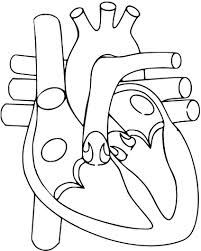 Mitral Valve				Tricuspid valve			Aortic valvePulmonary vein			Left ventricle			Left atriumSeptum				Pulmonary arteries		Pulmonary valveInferior vena cava			Superior vena cava			AortaRight ventricle			Right AtriumUse blue arrows for deoxygenated blood and red arrows for oxygenated blood.